Búevő Benő megeszi a bánatodTe milyen bánattól szeretnél megszabadulni?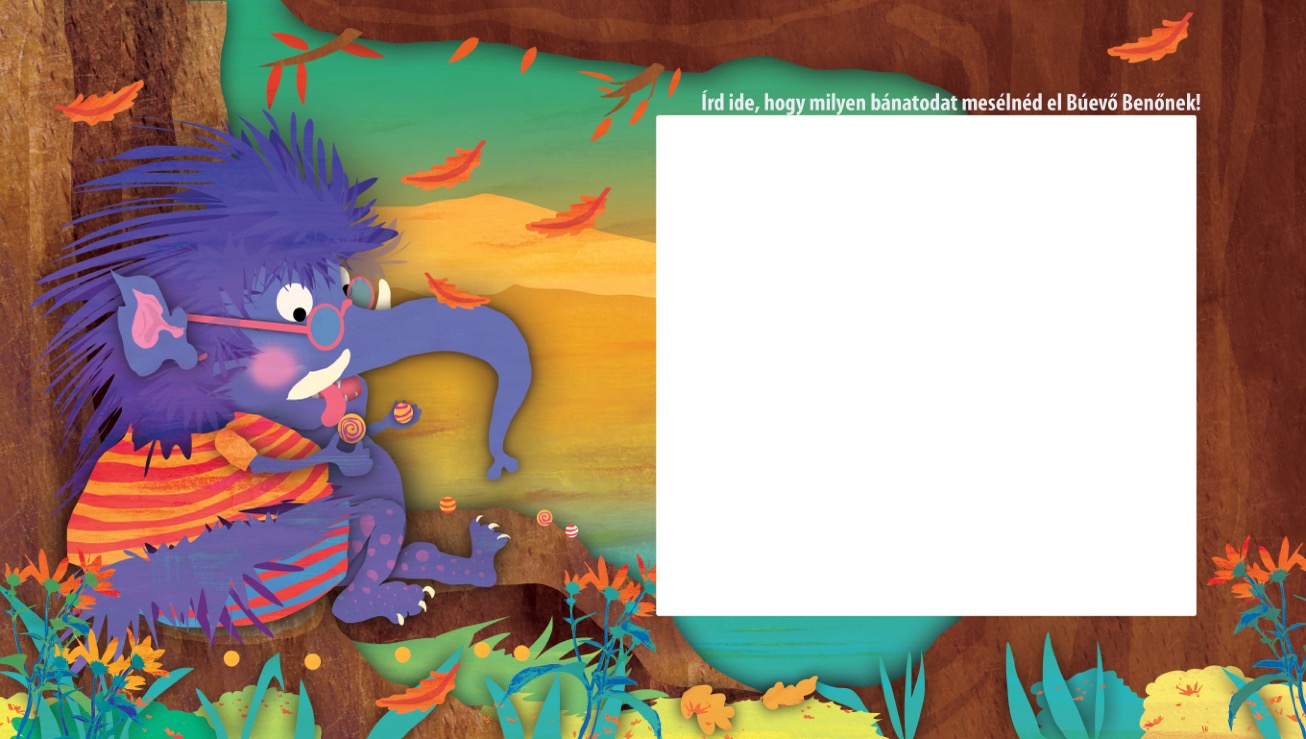  Rajzold le a királyfit amikor felkeresi Búevő Benőt és hat héttel azután, hogy átvette Búevő Benő munkáját!Szívesen átvennéd Búevő Benő munkáját? Ha igen, mennyi ideig bírnád? Ha nem, miért nem? Tudomásod szerint van olyan igazi foglalkozás, ami hasonlít Búevő Benő munkájára?